О проверке готовности объектов социальной сферы, жилых домов и инфраструктуры к работе в отопительный период 2023-2024 гг.В соответствии с Федеральными законами от 06.10.2003 г. №131-ФЗ «Об общих принципах организации местного самоуправления в Российской Федерации», от 27.07.2010 г. №190-ФЗ «О теплоснабжении» и на основании Приказа Министерства энергетики Российской федерации от 12.03.2013 г. №103 «Об утверждении правил оценки готовности к отопительному периоду», приказом Ростехнадзора от 17.07.2013 года № 314 «Об утверждении методических рекомендаций по проверке готовности муниципальных образований к отопительному периоду» и в целях обеспечения контроля качества подготовки теплоснабжающих организаций муниципального образования Костинский сельсовет к работе в отопительный период 2023-2024 гг.:Создать комиссию по проверке готовности теплоснабжающих организаций и потребителей тепловой энергии к отопительному сезону 2023-2024 гг., согласно приложению № 1.Утвердить АКТ промывки и опресовки системы отопления в здании Дома творчества согласно приложению № 2.3. Настоящее постановление вступает в силу со дня его подписания.4. Контроль за исполнением настоящего постановления оставляю за собой.Глава муниципального образования                                              Ю.А.Солдатов       Разослано: в дело, администрации района, прокурору, членам комисссииПриложение № 1 к постановлению администрации от 11.09.2023 № 71-пСостав комиссиипо проверке готовности потребителей тепловой энергии к отопительному сезону 2023-2024гг.Приложение № 2 к постановлению администрации от 11.09.2023 № 71-пАКТпромывки и опресовки системы отопления в здании Дома творчества  с.Костино							                11 сентября 2023Мы, нижеподписавшиеся, комиссия в составе: председателя, Солдатова Ю.А., членов комиссии: Марченко Н.Н., Ефремова В.И составили настоящий акт в том, что 11 сентября 2023 года была произведена промывка водой система отопления Дома творчества с.Костино ул.Центральная д.7  давлением до 0,3 МПа (3 кг/кв.см).Система отопления протяженностью Дома творчества - 120 м. промыта и пригодна к эксплуатации.Председатель комиссии: 	__________________________    Ю.А.Солдатов(подпись, расшифровка подписи) Члены комиссии: 		___________________________ Н.Н.Марченко(подпись, расшифровка подписи)                                                   ___________________________ В.И.Ефремов(подпись, расшифровка подписи)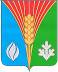 Администрациямуниципального образованияКостинский сельсоветКурманаевского районаОренбургской областиПОСТАНОВЛЕНИЕ11.09.2023 № 71-п№ п/пФИО, наименование занимаемой должностистатус в комиссии1Солдатов Юрий Александрович  – глава муниципального образования  Костинский  сельсоветпредседатель2Марченко Наталья Николаевна-специалист 2 категории МО Костинский сельсоветчлен комиссии3Ефремов В.И – водитель МО Костинский сельсовет (по согласованию)член комиссии